1 апреля - праздник юмора, смеха и улыбок.	В этот день все веселятся и устраивают розыгрыши. Во время этого праздника принято разыгрывать друзей и знакомых, или просто подшучивать над ними.В нашем детском саду,  для младших воспитанников прошло развлечение, посвященное празднованию 1 апреля «Делу время - потехе час!».
	В гости к детям средней группы пришли клоуны Чупа и Чупс. А к малышам 2 младшей группы пришла Веселинка. В течение всего праздника детям загадывали загадки, шутили, а дети танцевали, пели, играли,  участвовали в конкурсах и эстафетах.	На празднике звучала музыка В. Шаинского на сл. Пляцковского «Улыбка».
Праздничное мероприятие доставило детям радость от участия в конкурсах, розыгрышах и забавах. Дети были в восторге! День Смеха в нашем детском саду прошел весело и шумно.        Такие мероприятия способствуют социализации детей, помогают создать положительный эмоциональный настрой, воспитывают чувства дружеской поддержки и здорового соперничества, развивают коммуникативные навыки, доброжелательное отношение друг к другу, позитивное самоощущение, связанное с состоянием раскрепощенности, уверенности в себе, развивают чувство юмора.	Праздничное мероприятие для детей подготовили педагоги детского сада: Достовалова Е.Н.  музыкальный руководитель, воспитатели: А.Ф. Прокопьева. М.А .Архипова. И.Л .Носкова. 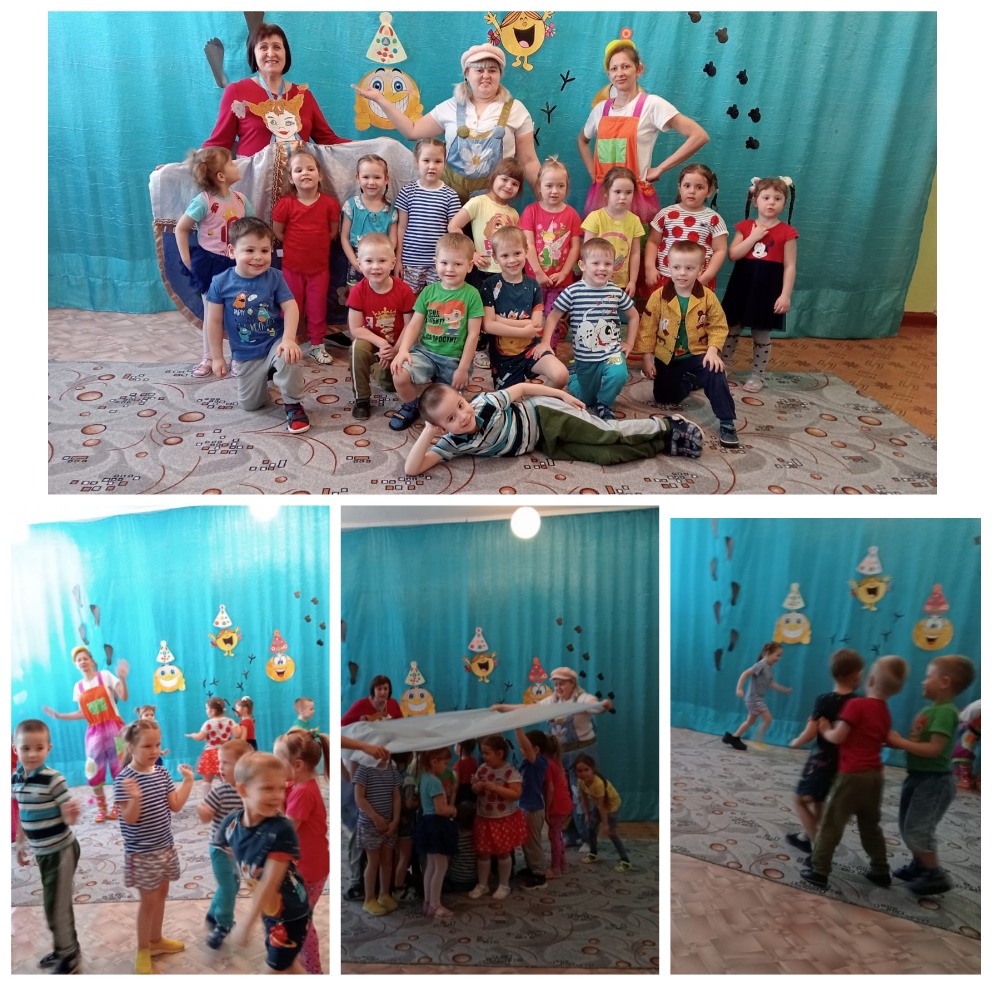 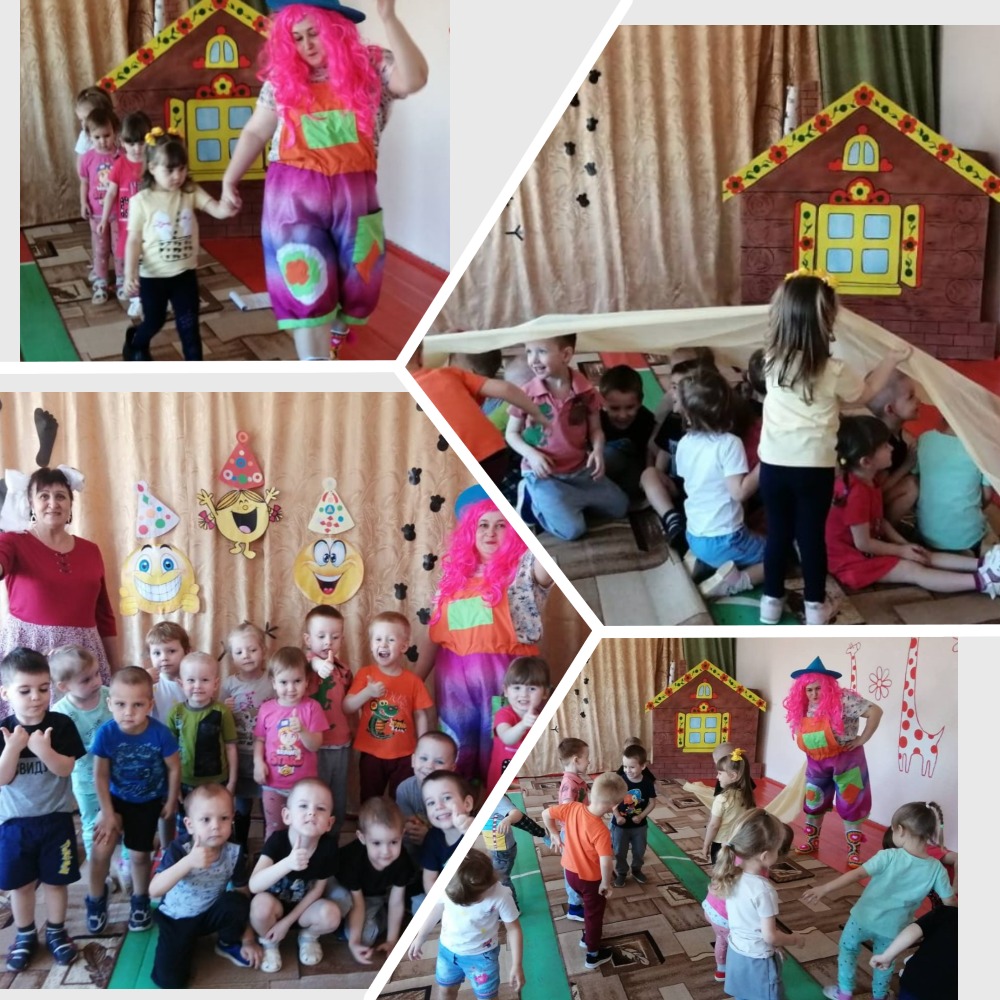 